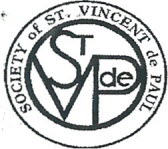 Prayers Before a Home Visit Father, we ask you to provide all that we need as we do the work you 
have given us. Fill our hearts with your love, help us to listen with 
compassion and to speak with kindness and confidence. Clear the way 
before us, so that those we visit will be able to receive not only the - material goods, but also our love and blessing. Jesus, we are going out in obedience to your command to love. We pray 
for the grace to love with purity and strength, not mindful of our own 
comfort or honor, but seeking to comfort and honor those who have called 
out to us. We ask your peace on their household and your help in being 
peacemakers. Holy Spirit, inspire us with joy and patience. Be at work in us to bring 
good news to the downcast, to heal the brokenhearted, to be witnesses of 
the love of Christ. Stir in us the fire of your love, and guide us with 	discernment, and wisdom, generosity and kindness. 	. Prayers at the End of a Home Visit Lord Jesus, we thank you for the opportunity to assist [Their Name(s)] in 
this time of need. Strengthen and guide us all each day. Give us an 
awareness of your presence in our lives. Help [Their Name(s)] to walk 
the path with you that will lead to the resolution of these present needs 
and concerns. Amen Dear Heavenly Father, Thank you for this call, Thank you for the 
opportunity to meet with [Their Names], our brother and sister in Christ, 
Lord you know each of us. You knew us from the day we were born, you 
know our hearts, our needs, and everything about us. You told us that 
you will never leave us or forsake us. You ask us to seek and ye shall 
find, knock and the door will be opened, ask and it shall be given. We are 
all asking today for each of our needs, some spoken, some on our hearts. 
Please Lord, help us find our needs, Show us the way, and help us all 
walk closer to you. Thank you again for this call. In your name and for 
your sake. Amen Prayers Following a Home Visit Thank you Lord for all the blessings you have given today. We ask you to 
continue to bless the ones we have visited, to inspire them to trust in you and 
come to you for their needs. We pray for [Names of each person and specific 
needs] We pray that our work may be continued by your other servants and 
completed by your Grace. Glory be to the Father, the Son, and the Holy Spirit, as it was in the 
beginning, is now, and ever shall be, world without end, Amen. 